Звуки [Йʹ У]. Буква Ю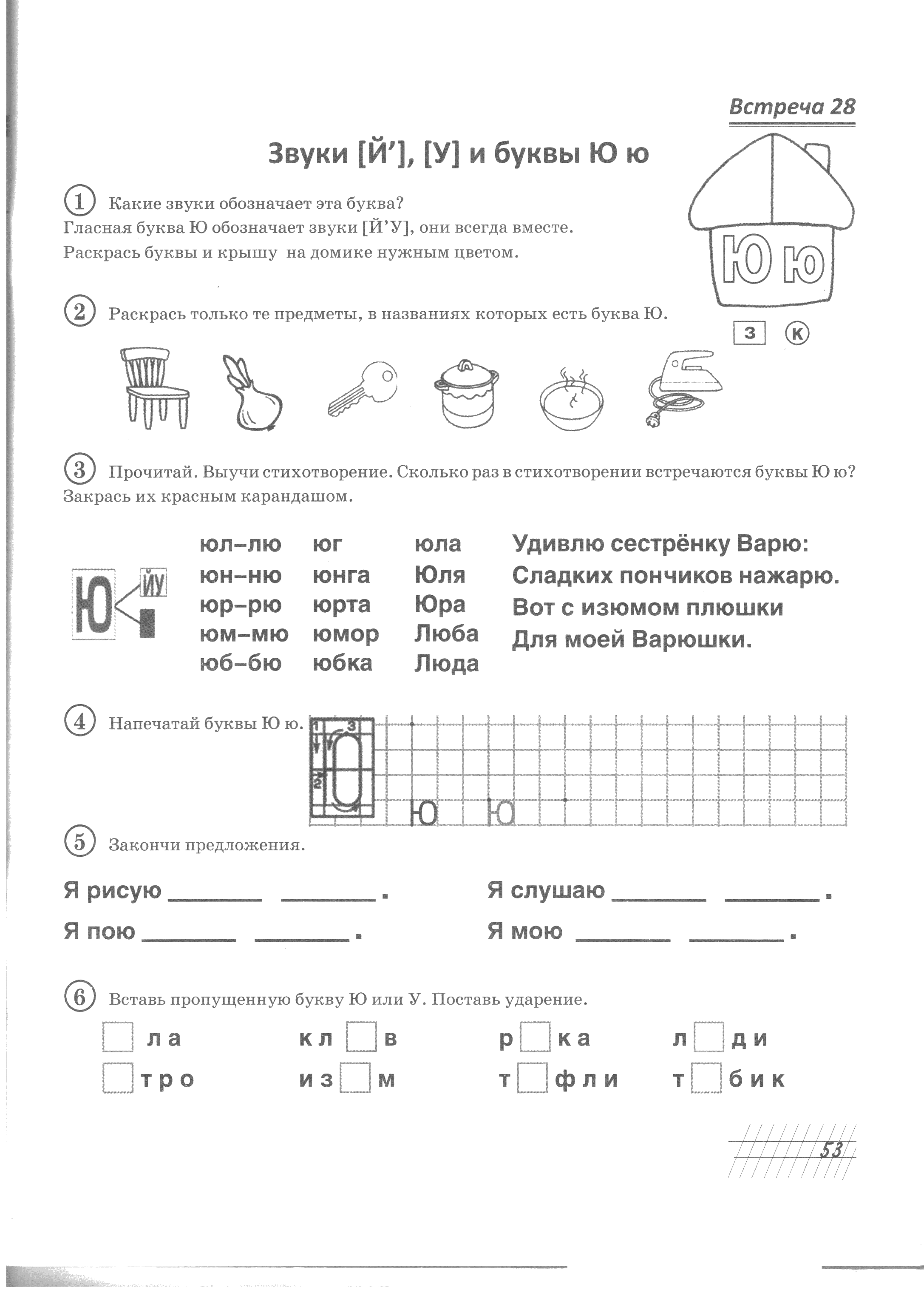 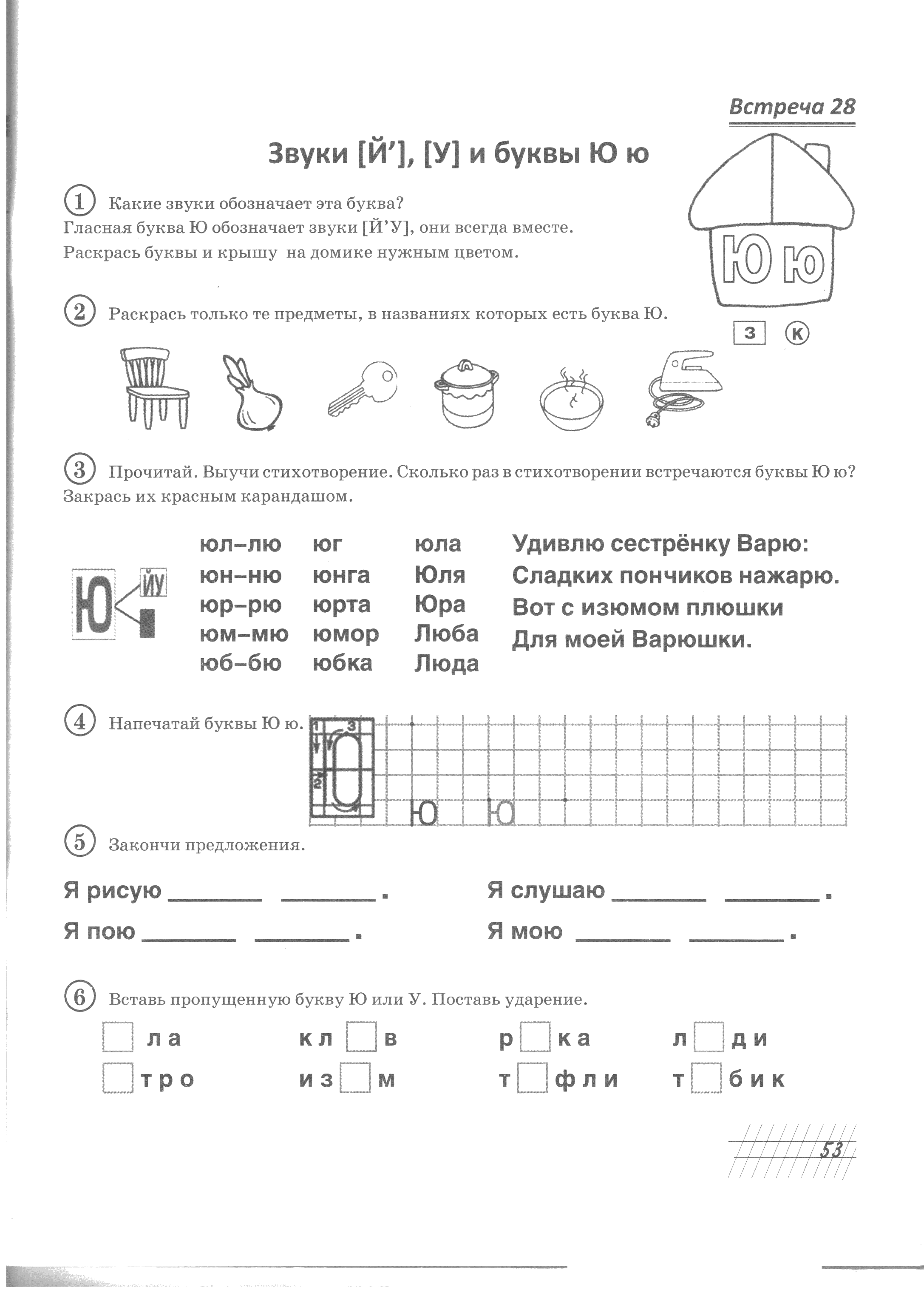 1.  Какие звуки обозначает буква Ю?Гласная буква Ю обозначает звуки [Йʹ У]. Раскрась буквы красным цветом, звуковички и крышу зеленым и красным цветом.ЗАПОМНИ!Буква Ю – «хитрая» гласная. Она обозначает два звука, если стоит:1) в начале слова;2) посла гласной;3) после ъ и ь.2.   Обведи карандашом только те предметы, названия которых начинаются с буквы Ю.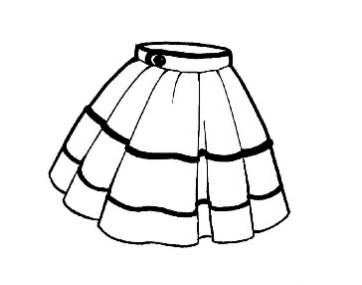 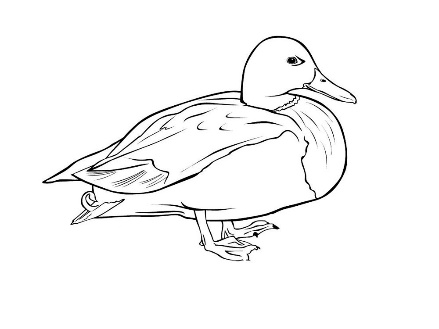 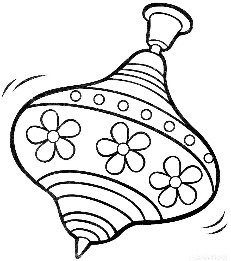 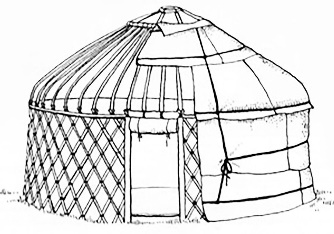 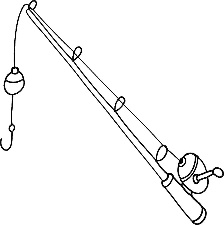 3.   Прочитай слоги, слова и стихотворение. Сколько раз в стихотворении встречается буква Ю? Закрась все буквы Ю ю красным карандашом.4.   Напечатай буквы Ю ю.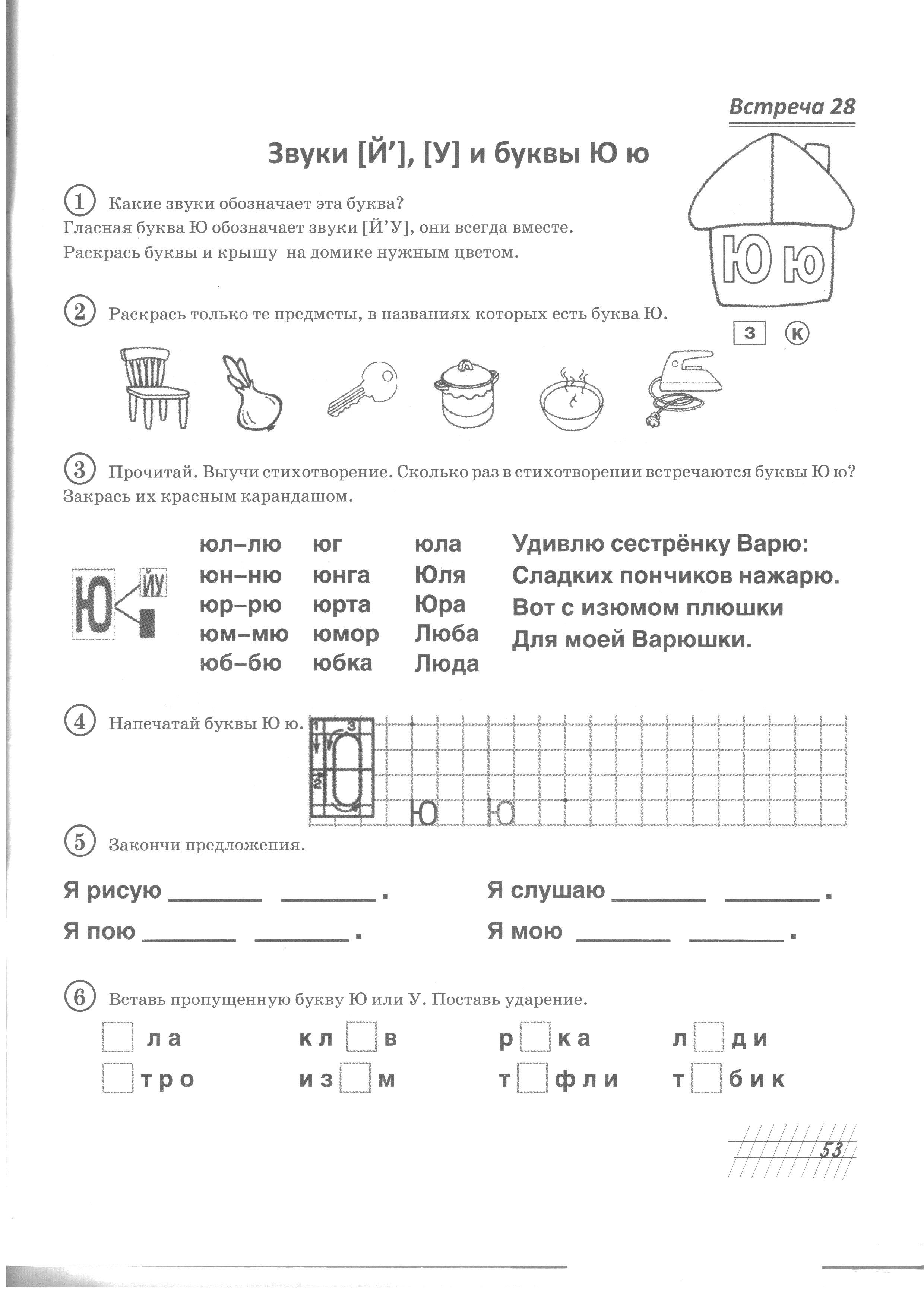 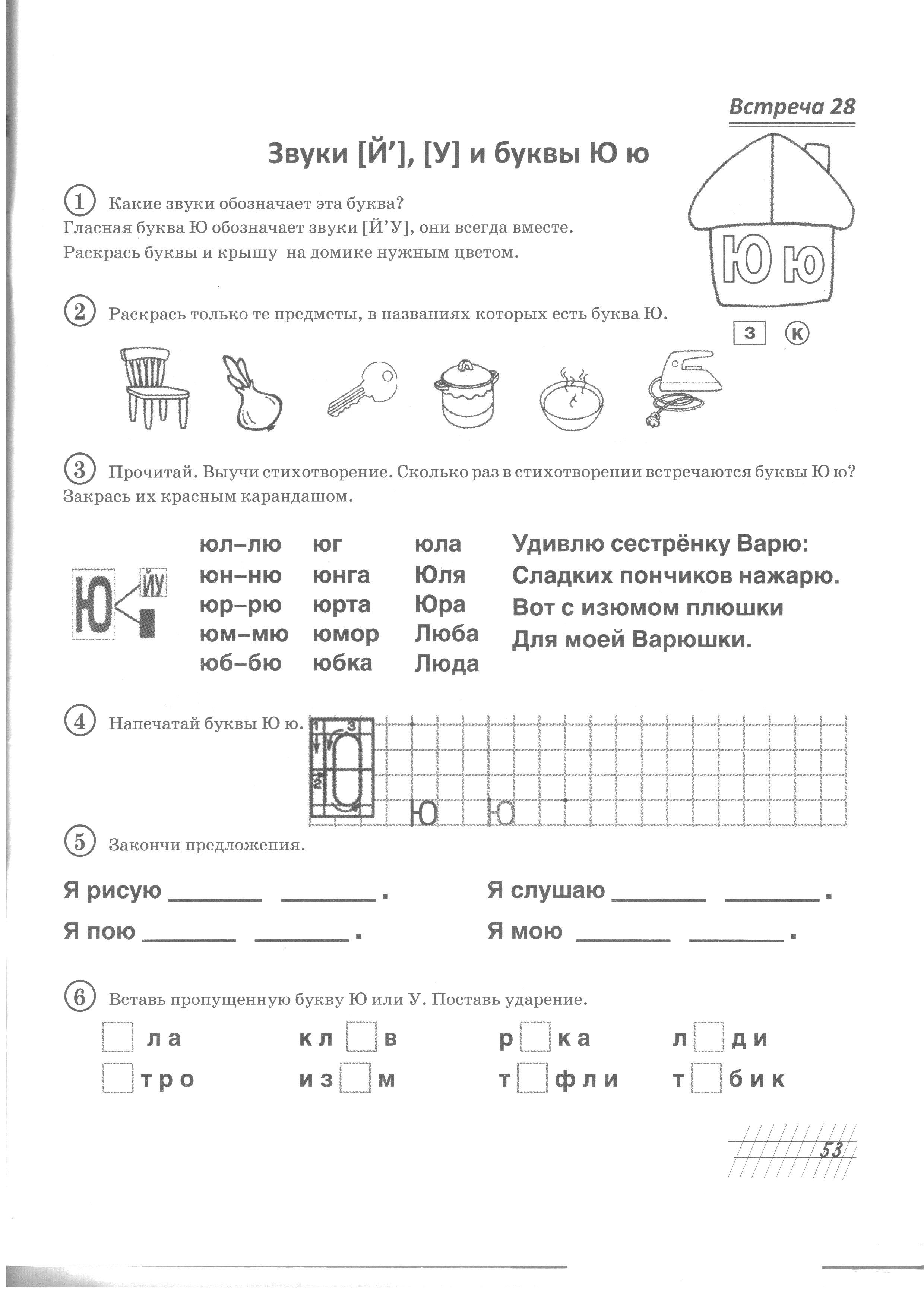 5.    Закончи предложения.Я рисую  ________    ________ .                   Я слушаю  ________   _________.Я пою  ________   ________.                         Я мою  ________   ________.6.    Вставь пропущенную букву Ю или У. Поставь ударение.7.      Разгадай ребусы. Запиши слова. Сделай звуковой анализ.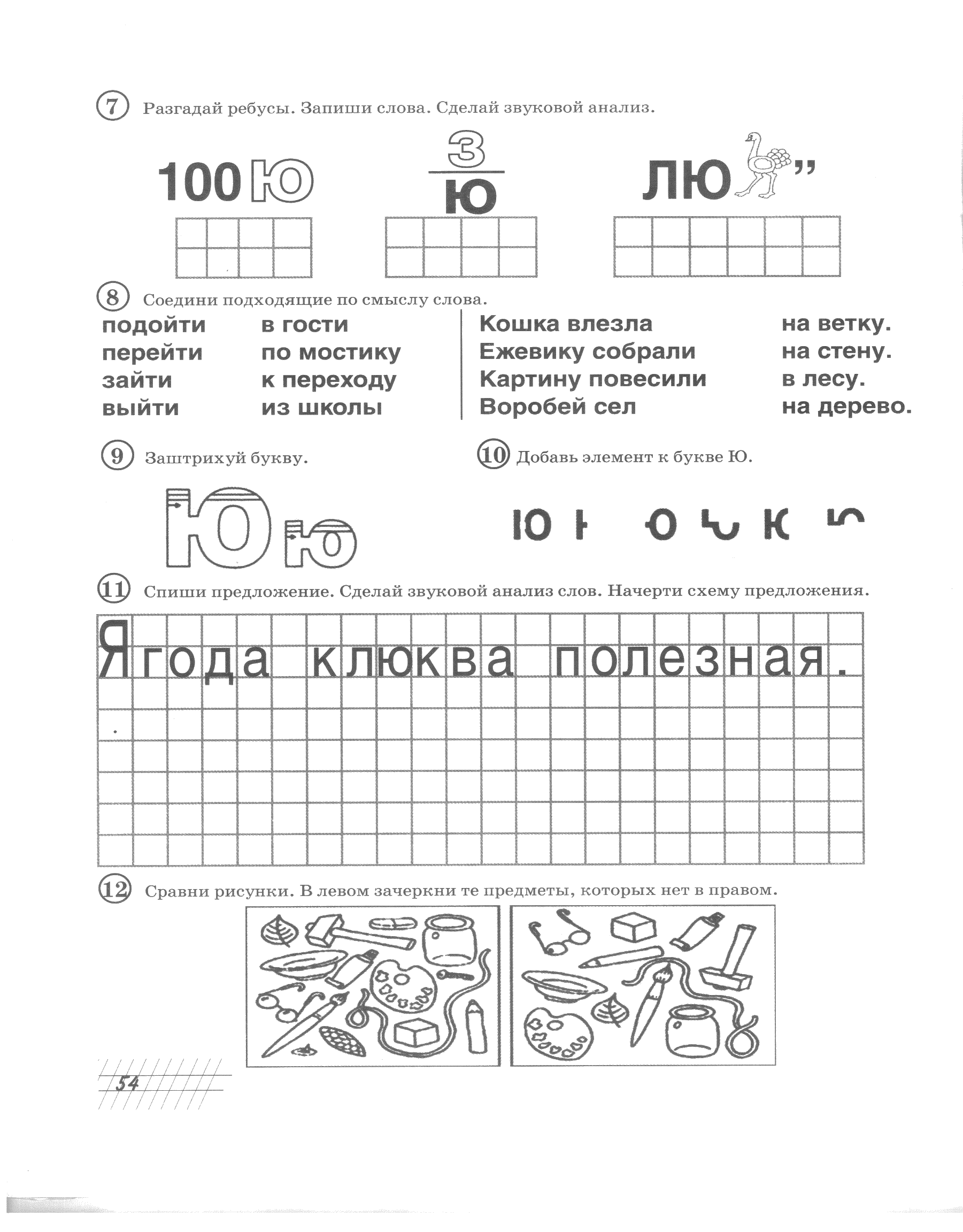 8.    Соедини подходящие по смыслу слова.   9.   Заштрихуй буквы Ю                                           10.   Добавь элемент к букве Ю.в заданном направлении.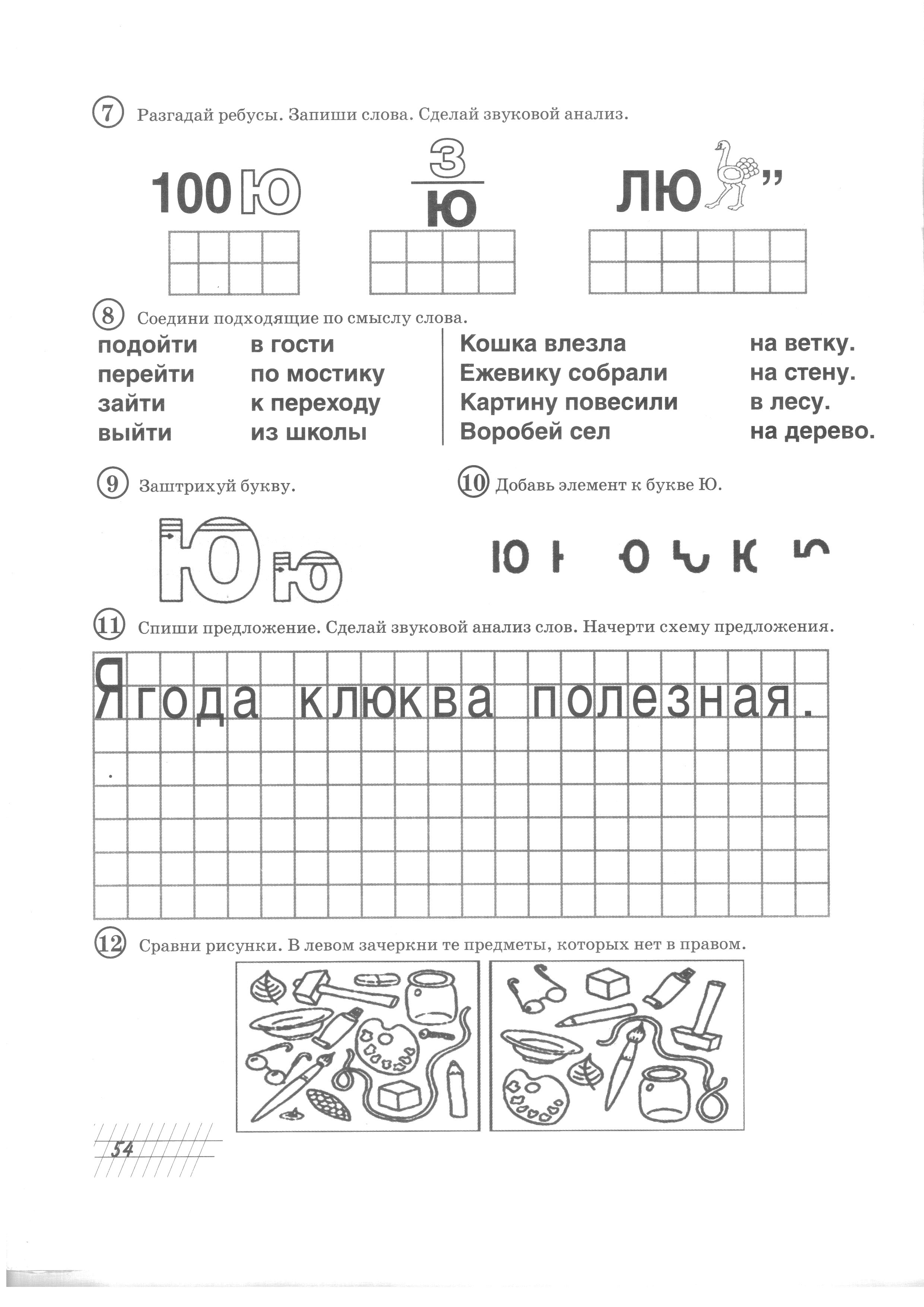 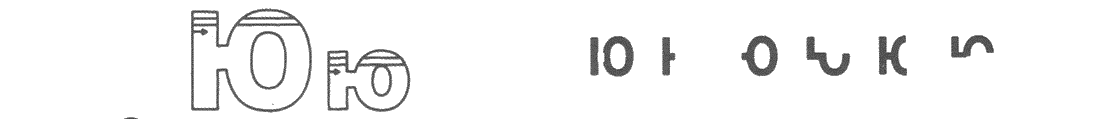 11.  Спиши предложение. Сделай звуковой анализ слов. Начерти схему предложения.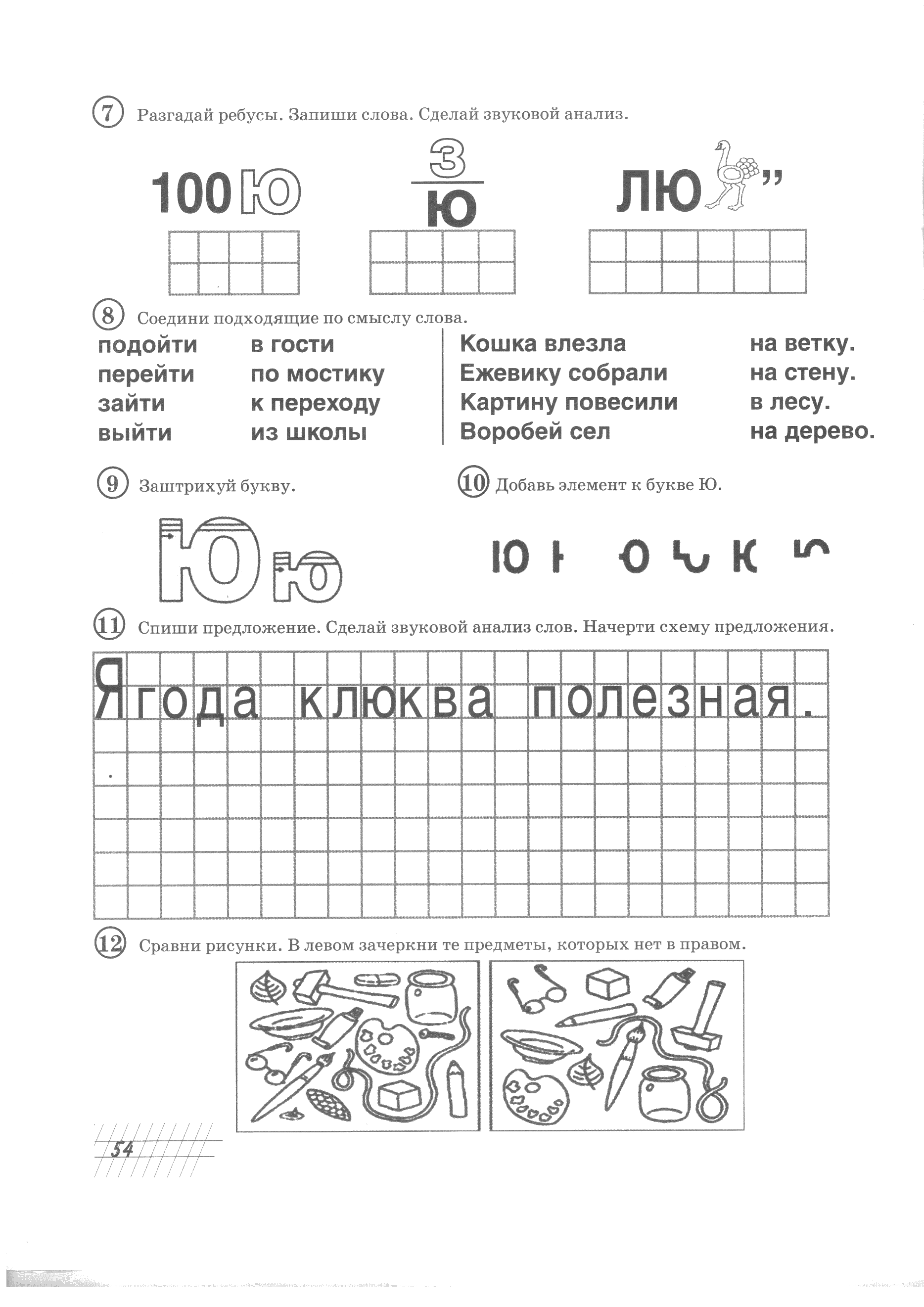           ЙʹУЮюл – лююн – нююр – рююм – мююб – бю  югюнгаюртаюморюбкаюлаЮляЮраЛюбаЛюдаУдивлю сестрёнку Варю:Сладких пончиков нажарю.Вот с изюмом плюшкиДля моей Варюшки.         ла         тро      кл         в      из         мр         кат         флил         дит         бикподойтиперейтизайтивыйтив гостипо мостикук переходуиз школыКошка влезлаЕжевику собралиКартинку повесилиВоробей селна ветку.на стену.в лесу.на дерево.